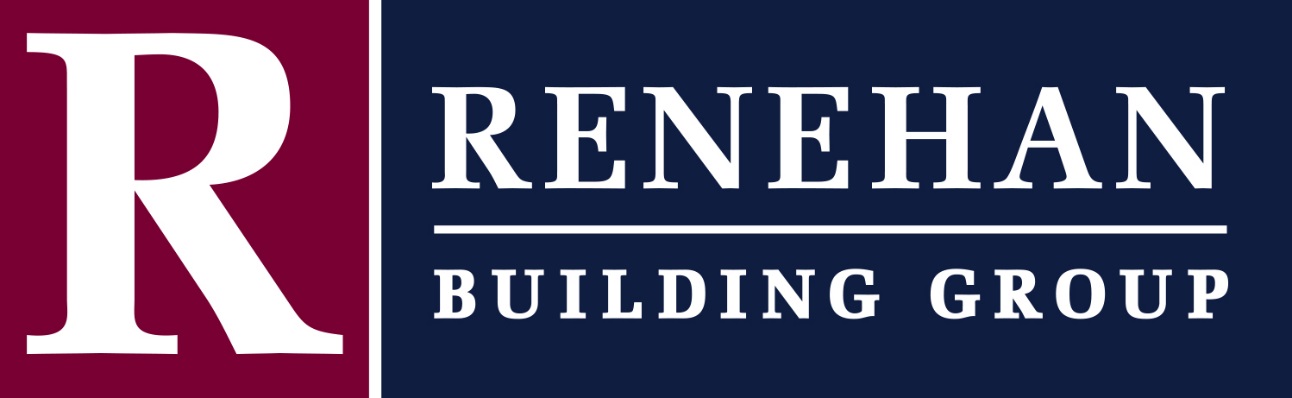 Name: Jack’s Way Lot 7Address: Havertown, PAName: Jack’s Way Lot 6Address: Havertown, PA	Name: Jack’s Way Lot 3Address: Havertown, PALot Size.378 acresProperty TypeSingle familySquare Feet2787-1 car garage2787-2 car garage # of Bedrooms4# of Bathrooms2.5Price495,000AreaHaverfordSchool DistrictHaverfordListing AgentBill McgarrigleLot Size.167 acresProperty TypeSingle familySquare Feet2787-1 car garage2787-2 car garage # of Bedrooms4# of Bathrooms2.5Price460,000AreaHaverfordSchool DistrictHaverfordListing AgentBill McgarrigleLot Size.139 acresProperty TypeSingle familySquare Feet2787-1 car garage2787-2 car garage # of Bedrooms4# of Bathrooms2.5Price449,900AreaHaverfordSchool DistrictHaverfordListing AgentBill Mcgarrigle